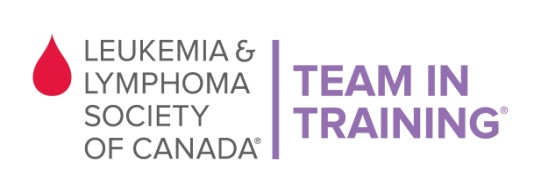 VOLUNTEER SIGN UP Thank you for volunteering your time with Team In Training at the Vancouver’s Hot Chocolate Run in Stanley Park on Saturday, March 7th, 2015.Please register by Wednesday, March 4th before 5pm.About : Team In Training is a comprehensive endurance-training program for runners and walkers to benefit The Leukemia & Lymphoma Society of Canada.  The goal of Team In Training is to increase funding to support LLSC’s mission while promoting fitness and healthy lifestyles.Volunteer Opportunities (please check one or more boxes)Race Package/Race Chip hand outRoad marshalingWater stationCutting food and serving post-raceSet-upClean-upEvent DetailsSaturday, March 7th, 2015Duration time: 8:45am – 12:30pmStanley Park Pavilion – 610 Pipeline Road, Vancouver V6G 1Z4	LLS Waiver of Liability: I recognize and understand that there are risks associated with being a volunteer for The Leukemia & Lymphoma Society of Canada.  I hereby waive and release any and all claims for injuries or damages I have against The Leukemia & Lymphoma Society of Canada, its directors, employees and other race volunteers caused by the negligence of any of them arising out of my participation as a volunteer.  I, for myself and anyone entitled to act on my behalf, waive and release any and all claims for injuries or damages I have against The Leukemia & Lymphoma Society of Canada, its Directors and employees, any and all municipalities associated with the event I may be attending, the province of British Columbia, race volunteers, sponsors and/or their agents and representatives, caused by the negligence of any of them arising out of my participation in this event.  I understand that as a volunteer I will not receive remuneration for the time or services I provide to The Leukemia & Lymphoma Society of Canada.X_______________________________________________		__________	____________________________________(Volunteer’s signature or Parent/Guardian if under 19 yrs)		(Date)		(Please print Parent/Guardian name)Please fax this form back to 604.733.2848 or e-mail to volunteerbcyukon@lls.orgThank you!!!The Leukemia & Lymphoma Society of CanadaSuite 310, 1682 West 7th Ave Vancouver BC V6J 4S6  
volunteerbcyukon@lls.orgPhone: 604.733.2873	Fax: 604-733-2848Full Name: Age (if under 19):Address: City:Phone:Postal Code:T-shirt Size: E-mail: